Красноярский край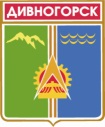 Дивногорский городской Совет депутатовР Е Ш Е Н И Е18.12.2014          		                    г. Дивногорск                                       № 49-302– ГСО передаче в безвозмездное пользование муниципального недвижимого имуществаВ соответствии с пунктами 3, 33 части 1 статьи 16 Федерального закона от 06.10.2003 № 131-ФЗ «Об общих принципах организации местного самоуправления в Российской Федерации», пунктом 3 части 1 статьи 17.1 Федерального закона от 26.07.2006 № 135-ФЗ «О защите конкуренции», статьей 8, пунктом 3 части 1 статьи 16 Положения о порядке управления                и распоряжения муниципальным имуществом муниципального образования город Дивногорск, утвержденного решением Дивногорского городского Совета депутатов от 24.03.2011 № 12-76-ГС, пунктами 1.2, 1.3, 1.4, 1.6, 2.2.2, 2.2.3, 2.2.4, 2.2.5 Порядка заключения договоров в отношении муниципального имущества муниципального образования город Дивногорск, утвержденного решением Дивногорского городского Совета депутатов                от 24.02.2011 № 11-69-ГС, статьей 26 Устава города Дивногорска,                         на основании заявления руководителя Управления Федерального казначейства по Красноярскому краю В.В. Быченкова от 01.12.2014 № 7921, Дивногорский городской Совет депутатов РЕШИЛ:Передать Управлению Федерального казначейства                                    по Красноярскому краю (ОГРН 1022401788386) (далее - УФК по Красноярскому краю) в безвозмездное пользование с 01.01.2015 сроком на 2 (два) года части муниципального нежилого здания, находящиеся на 4 этаже по адресу Красноярский край, г. Дивногорск, ул. Б.Полевого, 1: комната 109 площадью 25,9 кв.м., комната 110 площадью 49,9 кв.м., комната 111 площадью 19,1 кв.м., комната 113 площадью 3,3 кв.м., комната 114 площадью 7,9 кв.м., комната 115 площадью 9,9 кв.м., комната 119 площадью 9,2 кв.м., комната 120 площадью 23,3 кв.м., комната 121 площадью 12,0 кв.м., комната 122 площадью 14,6 кв.м., общей площадью 175,1 кв.м. (далее - муниципальное имущество) для организации деятельности Отдела № 4 УФК по Красноярскому краю.Администрации города Дивногорска заключить с УФК                          по Красноярскому краю договор безвозмездного пользования (договор ссуды) муниципальным имуществом.Контроль за исполнением настоящего решения возложить                        на постоянную комиссию по экономической политике, бюджету, налогам                 и собственности (Заянчуковский А.В.).4. Настоящее решение вступает в силу со дня подписания.Глава города                                                                                           Е.Е. ОльПредседатель Дивногорского городского Совета депутатов	А.В. Новак 